ОБЩИЕ СВЕДЕНИЯВид практики Научно-исследовательская Тип практики         Производственная практика                        Способы проведения практики         Стационарная или выезднаяСроки, форма проведения и продолжительность практики. Сроки, форма проведения и продолжительность практикиМесто проведения практикив структурном подразделении университета, предназначенном для проведения практической подготовки: Кафедра Журналистики и телевизионных технологийпри необходимости рабочая программа практики может быть адаптирована для условий проведения практики в дистанционном формате.Форма промежуточной аттестацииЗачет с оценкой          Для лиц с ограниченными возможностями здоровья и инвалидов место прохождения практики учитывает особенности их психофизического развития, индивидуальные возможности, состояние здоровья и требования по доступности. При необходимости для прохождения практики создаются специальные рабочие места в соответствии с характером нарушений, а также с учетом выполняемых обучающимся-инвалидом или обучающимся с ОВЗ трудовых функций, вида профессиональной деятельности и характера труда.Место практики в структуре ОПОППроизводственная практика. Научно-исследовательская работа относится к вариативной части Во время прохождения практики используются результаты обучения, полученные в ходе изучения предшествующих дисциплин и прохождения предшествующих практик:Информационные и коммуникационные технологии в профессиональной деятельностиТехника и технология аудиовизуальных средств массовой информацииТеория и история зрелищных искусствИстория отечественного телевиденияТехнологии самообразования и творческого развитияПринципы исследования в медиасфереКиноведениеДанная практика закрепляет и развивает практико-ориентированные результаты обучения дисциплин, освоенных студентом на предшествующем ей периоде, в соответствии с определенными ниже компетенциями. В дальнейшем, полученный на практике опыт профессиональной деятельности, применяется при прохождении последующих практик и выполнении выпускной квалификационной работы.ЦЕЛИ И ЗАДАЧИ ПРАКТИКИЦель производственной практики: Научно-исследовательская работа: закрепление теоретических знаний, полученных при изучении дисциплин учебного плана;выполнение заданий, направленные на анализ конкретных исследовательских задач, способов их решения и оценку ожидаемых результатов, редактирование, реферирование, рецензирование текстов, составление библиографических записей, использование различных методов анализа информации в сфере своей профессиональной деятельности;развитие и закрепление навыков работы с источниками научной работы и научной литературой;ознакомление с содержанием основных работ и исследований, соотносимых с темой ВКР;приобретение практических навыков для будущей профессиональной деятельности или отдельных ее разделов.Задачи производственной практики. Научно-исследовательская работа:основательное владение знаниями, касающимися объекта научных исследований – телевидения как части системы массовой коммуникации; знания в избранной предметной области исследований: история, теория и практика отечественных и зарубежных телевизионных СМИ; основательное знание видов и типов научных медиаисследований, принципов разработки их методологии, методики и правил организации исследования, методов анализа и интерпретации полученных данных;способность использовать специализированные профессиональные теоретические и практические знания для самостоятельной научно-исследовательской деятельности;способность к критическому, аналитическому мышлению, к инновационной деятельности; владение навыками самостоятельной научно-исследовательской работы; умение провести необходимое теоретической и эмпирической исследование, проанализировать его результаты, сделать значимые выводы теоретического и профессионально-практического характера; способность работать в исследовательском коллективе; умение подготовить исследовательский отчет или научную статью с привлечением современных средств печати и редактирования; умение подготовить доклад или научное сообщение, провести их презентацию, владение навыками ведения научной полемики; умение подготовить публикацию в прессе по итогам исследования.ФОРМИРУЕМЫЕ КОМПЕТЕНЦИИ, ИНДИКАТОРЫ ДОСТИЖЕНИЯ КОМПЕТЕНЦИЙ, СООТНЕСЁННЫЕ С ПЛАНИРУЕМЫМИ РЕЗУЛЬТАТАМИ ОБУЧЕНИЯ ПО ПРАКТИКЕ СТРУКТУРА И ОБЪЕМ ПРАКТИКИ ПО ВИДАМ ЗАНЯТИЙОбщая трудоёмкость производственной практики Научно-исследовательская работа составляет:Структура практики для обучающихся по видам занятий:: очная формазаочная формаСОДЕРЖАНИЕ И СТРУКТУРА ПРАКТИКИИНДИВИДУАЛЬНОЕ ЗАДАНИЕ НА ПРАКТИКУИндивидуальное задание обучающегося на практику составляется руководителем практики и включает в себя типовые задания и частные задания для каждого обучающегося, отражающие специфику деятельности профильной организации/организации практики на базе структурных подразделений университета/научно-исследовательских интересов обучающегося.Типовые задания на практику В процессе учебной практики обучающиеся составляют план будущей ВКР и намечают основные этапы работы. Каждый обучающийся за период практики должен выполнить следующие задания:Дать общую характеристику своей будущей работы:сформулировать цели и задачи; определить актуальность исследования;определить предмет и объект;выявить научную литературу;определить основные источники будущей работы.Научиться оформлять список источников и литературы и оформление сносок, для чего:изучить ГОСТ Р 7.0.100–2018 «БИБЛИОГРАФИЧЕСКАЯ ЗАПИСЬ. БИБЛИОГРАФИЧЕСКОЕ ОПИСАНИЕ. Общие требования и правила составления»;изучить ГОСТ Р 7.0.5-2008 «БИБЛИОГРАФИЧЕСКАЯ ССЫЛКА. Общие требования и правила составления»;выполнить практические задания преподавателя по составлению библиографических записей и сносок;составить несколько записей списка и литературы своей ВКР.Составить черновой вариант введения к ВКР:включить туда сформулированные цели и задачи, предмет и объект, актуальность;составить краткое описание источников и литературы.Частные индивидуальные задания на практику Содержательная часть индивидуального задания на практику для каждого обучающегося составляется руководителем практики в зависимости от темы предполагаемого исследования. Обучающийся вправе участвовать в формировании списка своих задач, учитывая особенности осуществляемой им при этом научной деятельности или для повышения эффективности подготовки выпускной квалификационной работы.РЕЗУЛЬТАТЫ ПРАКТИКИ, КРИТЕРИИ УРОВНЯ СФОРМИРОВАННОСТИ КОМПЕТЕНЦИЙ, СИСТЕМА И ШКАЛА ОЦЕНИВАНИЯСоотнесение планируемых результатов практики с уровнями сформированности компетенцийОЦЕНОЧНЫЕ СРЕДСТВА ДЛЯ ТЕКУЩЕГО КОНТРОЛЯ УСПЕВАЕМОСТИ И ПРОМЕЖУТОЧНОЙ АТТЕСТАЦИИ Проверка достижения результатов обучения по практике осуществляется в рамках текущей и промежуточной аттестации.Текущий контроль успеваемости по практикеПри проведении текущего контроля по практике проверяется уровень сформированности у обучающихся компетенций, указанных в разделе 3 настоящей программы с применением оценочных средств:обсуждение результатов прохождения практики;обсуждение выполнение индивидуального задания  Критерии оценивания текущего контроля выполнения заданий практикиПромежуточная аттестация успеваемости по практикеПромежуточная аттестации проводится в форме зачета.Оценка определяется по совокупности результатов текущего контроля успеваемости, и оценки на зачете (защита отчета по практике).Формами отчетности по итогам практики являются:дневник практики, (заполняется обучающимся и содержит ежедневные записи о проделанной работе);письменный отчет о практике;предварительные результаты научно-исследовательской работы.Критерии оценки промежуточной аттестации практикиСИСТЕМА И ШКАЛА ОЦЕНИВАНИЯ СФОРМИРОВАННОСТИ КОМПЕТЕНЦИЙОценка по практике выставляется обучающемуся с учётом результатов текущей и промежуточной аттестации.Система оцениванияПолученный совокупный результат конвертируется в пятибалльную систему оценок в соответствии с таблицей:ОБЕСПЕЧЕНИЕ ОБРАЗОВАТЕЛЬНОГО ПРОЦЕССА ДЛЯ ЛИЦ С ОГРАНИЧЕННЫМИ ВОЗМОЖНОСТЯМИ ЗДОРОВЬЯПрактика для обучающихся из числа инвалидов и лиц с ограниченными возможностями здоровья (далее – ОВЗ) организуется и проводится на основе индивидуального личностно-ориентированного подхода.Обучающиеся из числа инвалидов и лиц с ОВЗ могут проходить практику как совместно с другими обучающимися (в учебной группе), так и индивидуально (по личному заявлению).Обучающиеся данной категории могут проходить практику в профильных организациях (на предприятиях, в учреждениях), определенных для учебной группы, в которой они обучаются, если это не создает им трудностей в прохождении практики и освоении программы практики.При наличии необходимых условий для освоения программы практики и выполнения индивидуального задания (или возможности создания таких условий) практика обучающихся данной категории может проводиться в структурных подразделениях университета.При необходимости рабочая программа практики может быть адаптирована для лиц с ограниченными возможностями здоровья.Индивидуальные задания формируются руководителем практики с учетом особенностей психофизического развития, индивидуальных возможностей и состояния здоровья каждого конкретного обучающегося данной категории и должны соответствовать требованиям выполнимости и посильности.Объем, темп, формы работы устанавливаются индивидуально для каждого обучающегося данной категории. В зависимости от нозологии максимально снижаются противопоказанные (зрительные, звуковые, мышечные и др.) нагрузки.Применяются методы, учитывающие динамику и уровень работоспособности обучающихся из числа инвалидов и лиц с ОВЗ. Осуществляется комплексное сопровождение инвалидов и лиц с ОВЗ во время прохождения практики, которое включает в себя учебно-методическую и психолого-педагогическую помощь и контроль со стороны руководителей практики от университета и от предприятия (организации, учреждения), корректирование (при необходимости) индивидуального задания и программы практики.Учебно-методические материалы представляются в формах, доступных для изучения студентами с особыми образовательными потребностями с учетом нозологических групп инвалидов.При необходимости, обучающемуся предоставляется дополнительное время для подготовки ответа и (или) защиты отчета.МАТЕРИАЛЬНО-ТЕХНИЧЕСКОЕ ОБЕСПЕЧЕНИЕ ПРАКТИКИМатериально-техническое оснащение практики обеспечивается профильной организацией в соответствии с заключенным/заключенными договором/договорами о практической подготовке. Материально-техническое обеспечение практики соответствует требованиям ФГОС и включает в себя: специально оборудованные кабинеты, измерительные и вычислительные комплексы, бытовые помещения, соответствующие действующим санитарным и противопожарным нормам, а также требованиям техники безопасности при проведении учебных и научно-исследовательских работ.УЧЕБНО-МЕТОДИЧЕСКОЕ И ИНФОРМАЦИОННОЕ ОБЕСПЕЧЕНИЕ УЧЕБНОЙ ДИСЦИПЛИНЫ (МОДУЛЯ) ИНФОРМАЦИОННОЕ ОБЕСПЕЧЕНИЕ УЧЕБНОГО ПРОЦЕССАРесурсы электронной библиотеки, информационно-справочные системы и профессиональные базы данных: Информация об используемых ресурсах составляется в соответствии с Приложением 3 к ОПОП ВО.Перечень программного обеспечения Перечень используемого программного обеспечения с реквизитами подтверждающих документов составляется в соответствии с Приложением № 2 к ОПОП ВО.ЛИСТ УЧЕТА ОБНОВЛЕНИЙ РАБОЧЕЙ ПРОГРАММЫ ПРАКТИКИВ рабочую программу практики внесены изменения/обновления и утверждены на заседании кафедры:Министерство науки и высшего образования Российской ФедерацииМинистерство науки и высшего образования Российской ФедерацииФедеральное государственное бюджетное образовательное учреждениеФедеральное государственное бюджетное образовательное учреждениевысшего образованиявысшего образования«Российский государственный университет им. А.Н. Косыгина«Российский государственный университет им. А.Н. Косыгина(Технологии. Дизайн. Искусство)»(Технологии. Дизайн. Искусство)»Институт Социальной инженерииКафедра Журналистики и телевизионных технологийРАБОЧАЯ ПРОГРАММАРАБОЧАЯ ПРОГРАММАРАБОЧАЯ ПРОГРАММАПроизводственная практика. Научно-исследовательская работаПроизводственная практика. Научно-исследовательская работаПроизводственная практика. Научно-исследовательская работаУровень образования бакалавриатбакалавриатНаправление подготовки42.03.04ТелевидениеНаправленность (профиль)Операторское дело, режиссура монтажа;Производство телерадиовещательной продукции;Режиссура телевизионных и мультимедийных проектовОператорское дело, режиссура монтажа;Производство телерадиовещательной продукции;Режиссура телевизионных и мультимедийных проектовСрок освоения образовательной программы по очной форме обучения4 года4 годаСрок освоения образовательной программы по очно-заочной форме обучения4,5 года4,5 годаФорма(-ы) обученияОчная, очно-заочнаяОчная, очно-заочнаяРабочая программа Производственная практика. Научно-исследовательская работа основной профессиональной образовательной программы высшего образования, рассмотрена и одобрена на заседании кафедры Журналистики и телевизионных технологий, протокол № 01 от 27.08.2021 г.Рабочая программа Производственная практика. Научно-исследовательская работа основной профессиональной образовательной программы высшего образования, рассмотрена и одобрена на заседании кафедры Журналистики и телевизионных технологий, протокол № 01 от 27.08.2021 г.Рабочая программа Производственная практика. Научно-исследовательская работа основной профессиональной образовательной программы высшего образования, рассмотрена и одобрена на заседании кафедры Журналистики и телевизионных технологий, протокол № 01 от 27.08.2021 г.Разработчик рабочей программы Производственная практика. Научно-исследовательская работа Разработчик рабочей программы Производственная практика. Научно-исследовательская работа Разработчик рабочей программы Производственная практика. Научно-исследовательская работа Профессор кафедры                      д. филол. н., доцент А.Г. Готовцева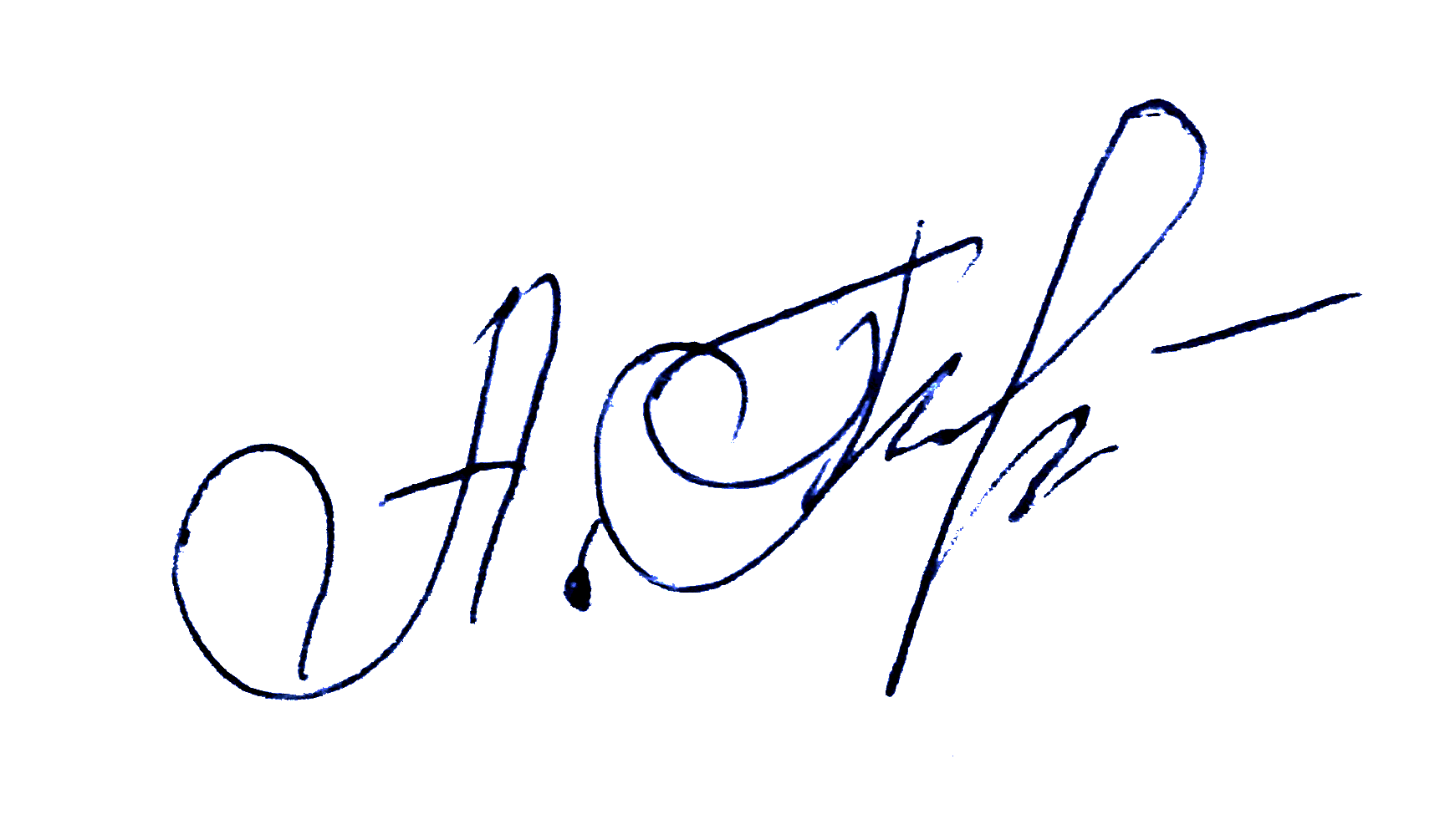                      д. филол. н., доцент А.Г. Готовцева                        О.В. Мурзина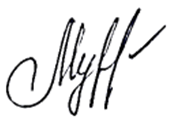 Заведующий кафедрой                       к. пед.н., О.В. Мурзинасеместрформа проведения практикипродолжительность практикиСедьмойРассредоточеннаяДевять недельКод и наименование компетенцииКод и наименование индикаторадостижения компетенцииПланируемые результаты обучения при прохождении практикиУК-1Способен осуществлять поиск, критический анализ и синтез информации, применять системный подход для решения поставленных задачИД-УК-1.1.Анализ поставленной задач с выделением ее базовых составляющих. Определение, интерпретация и ранжирование информации, необходимой для решения поставленной задачи;анализирует поставленные задачи научного исследованиясоотносит задачи с имеющимся материалом;планирует варианты решения поставленных исследовательских задач;формулирует аргументированные выводы научного исследования;анализирует современную научную литературу по поставленной проблеме;соотносит ее с общим контекстом рассматриваемой проблемы.УК-1Способен осуществлять поиск, критический анализ и синтез информации, применять системный подход для решения поставленных задачИспользование системных связей и отношений между явлениями, процессами и объектами; методов поиска информации, ее системного и критического анализа при формировании собственных мнений, суждений, точек зрения;анализирует поставленные задачи научного исследованиясоотносит задачи с имеющимся материалом;планирует варианты решения поставленных исследовательских задач;формулирует аргументированные выводы научного исследования;анализирует современную научную литературу по поставленной проблеме;соотносит ее с общим контекстом рассматриваемой проблемы.УК-1Способен осуществлять поиск, критический анализ и синтез информации, применять системный подход для решения поставленных задачИД-УК-1.3.Планирование возможных вариантов решения поставленной задачи, оценка их достоинств и недостатков, определение связи между ними и ожидаемых результатов их решения;анализирует поставленные задачи научного исследованиясоотносит задачи с имеющимся материалом;планирует варианты решения поставленных исследовательских задач;формулирует аргументированные выводы научного исследования;анализирует современную научную литературу по поставленной проблеме;соотносит ее с общим контекстом рассматриваемой проблемы.УК-1Способен осуществлять поиск, критический анализ и синтез информации, применять системный подход для решения поставленных задачИД-УК-1.4.Анализ путей решения проблем мировоззренческого, нравственного и личностного характера на основе использования основных философских идей и категорий в их историческом развитии и социально-культурном контексте.анализирует поставленные задачи научного исследованиясоотносит задачи с имеющимся материалом;планирует варианты решения поставленных исследовательских задач;формулирует аргументированные выводы научного исследования;анализирует современную научную литературу по поставленной проблеме;соотносит ее с общим контекстом рассматриваемой проблемы.УК-5 Способен воспринимать межкультурное разнообразие общества в социально-историческом, этическом и философском контекстахИД-УК-5.1.Анализ современного состояния общества в социально-историческом, этическом и философском контекстах;анализирует поставленные задачи научного исследованиясоотносит задачи с имеющимся материалом;планирует варианты решения поставленных исследовательских задач;формулирует аргументированные выводы научного исследования;анализирует современную научную литературу по поставленной проблеме;соотносит ее с общим контекстом рассматриваемой проблемы.УК-5 Способен воспринимать межкультурное разнообразие общества в социально-историческом, этическом и философском контекстахИД-УК-5.2.Использование знаний о социокультурных традициях различных социальных групп, этносов и конфессий, включая мировые религии, философские и этические учения, историческое наследие при социальном и профессиональном общении;анализирует поставленные задачи научного исследованиясоотносит задачи с имеющимся материалом;планирует варианты решения поставленных исследовательских задач;формулирует аргументированные выводы научного исследования;анализирует современную научную литературу по поставленной проблеме;соотносит ее с общим контекстом рассматриваемой проблемы.УК-5 Способен воспринимать межкультурное разнообразие общества в социально-историческом, этическом и философском контекстахИД-УК-5.3.Применение способов преодоления коммуникативных барьеров при межкультурном взаимодействии в целях выполнения профессиональных задач;анализирует поставленные задачи научного исследованиясоотносит задачи с имеющимся материалом;планирует варианты решения поставленных исследовательских задач;формулирует аргументированные выводы научного исследования;анализирует современную научную литературу по поставленной проблеме;соотносит ее с общим контекстом рассматриваемой проблемы.ПК-1Способен технологически обеспечить процесс съемки и монтажа с учетом специфики телевидения и других экранных масс-медиа и практики современной экранной культурыИД-ПК-1.1Организация и обеспечение съемочных работанализирует и систематизирует основные нормативные документы, регламентирующие написание научной работы;осуществляет поиск необходимой научной литературы для написания ВКР;обеспечивает создание текста ВКР на основе изученных источников и литературы;овладевает навыками создания научных текстов в области современного телевидения.знает нормы, стандарты, форматы, технологические требования, принятые в СМИ разных типов; наиболее распространенные форматы СМИ; жанровую и стилевую специфику современных СМИ.готовит телевизионные продукты различных жанров, используя уместные средства выразительности; создает журналистский авторский медиаконтент в форматах, основываясь на понимании их специфики, функций, на знании технологий и профессиональных стандартоввладеет приемами создания медиаконтента.учитывает специфику различных медийных платформ; создавать и редактировать телевизионный материал в соответствии с нормами, стандартами, форматами, технологическими требованиями, принятыми в средствах массовой информации разных типов;владеет навыками создания мединых проектов, навыками аналитического осмысления различных феноменов в массмедийном дискурсе.ПК-1Способен технологически обеспечить процесс съемки и монтажа с учетом специфики телевидения и других экранных масс-медиа и практики современной экранной культурыИД-ПК-1.2Организация и обеспечение монтажных проектованализирует и систематизирует основные нормативные документы, регламентирующие написание научной работы;осуществляет поиск необходимой научной литературы для написания ВКР;обеспечивает создание текста ВКР на основе изученных источников и литературы;овладевает навыками создания научных текстов в области современного телевидения.знает нормы, стандарты, форматы, технологические требования, принятые в СМИ разных типов; наиболее распространенные форматы СМИ; жанровую и стилевую специфику современных СМИ.готовит телевизионные продукты различных жанров, используя уместные средства выразительности; создает журналистский авторский медиаконтент в форматах, основываясь на понимании их специфики, функций, на знании технологий и профессиональных стандартоввладеет приемами создания медиаконтента.учитывает специфику различных медийных платформ; создавать и редактировать телевизионный материал в соответствии с нормами, стандартами, форматами, технологическими требованиями, принятыми в средствах массовой информации разных типов;владеет навыками создания мединых проектов, навыками аналитического осмысления различных феноменов в массмедийном дискурсе.ПК-1Способен технологически обеспечить процесс съемки и монтажа с учетом специфики телевидения и других экранных масс-медиа и практики современной экранной культурыИД-ПК-1.3Выполнение съемки и технологических процессов монтажа кино-, теле-, видеофильмов и телевизионных программанализирует и систематизирует основные нормативные документы, регламентирующие написание научной работы;осуществляет поиск необходимой научной литературы для написания ВКР;обеспечивает создание текста ВКР на основе изученных источников и литературы;овладевает навыками создания научных текстов в области современного телевидения.знает нормы, стандарты, форматы, технологические требования, принятые в СМИ разных типов; наиболее распространенные форматы СМИ; жанровую и стилевую специфику современных СМИ.готовит телевизионные продукты различных жанров, используя уместные средства выразительности; создает журналистский авторский медиаконтент в форматах, основываясь на понимании их специфики, функций, на знании технологий и профессиональных стандартоввладеет приемами создания медиаконтента.учитывает специфику различных медийных платформ; создавать и редактировать телевизионный материал в соответствии с нормами, стандартами, форматами, технологическими требованиями, принятыми в средствах массовой информации разных типов;владеет навыками создания мединых проектов, навыками аналитического осмысления различных феноменов в массмедийном дискурсе.ПК-2Способен обеспечить производство телепрограмм и проектов, в том числе авторскихИД-ПК-2.1Осуществление фото и видеосъемки в павильоне, с выполнением при необходимости функции оператора-постановщика, и/или на выезде вместе с журналистоманализирует и систематизирует основные нормативные документы, регламентирующие написание научной работы;осуществляет поиск необходимой научной литературы для написания ВКР;обеспечивает создание текста ВКР на основе изученных источников и литературы;овладевает навыками создания научных текстов в области современного телевидения.знает нормы, стандарты, форматы, технологические требования, принятые в СМИ разных типов; наиболее распространенные форматы СМИ; жанровую и стилевую специфику современных СМИ.готовит телевизионные продукты различных жанров, используя уместные средства выразительности; создает журналистский авторский медиаконтент в форматах, основываясь на понимании их специфики, функций, на знании технологий и профессиональных стандартоввладеет приемами создания медиаконтента.учитывает специфику различных медийных платформ; создавать и редактировать телевизионный материал в соответствии с нормами, стандартами, форматами, технологическими требованиями, принятыми в средствах массовой информации разных типов;владеет навыками создания мединых проектов, навыками аналитического осмысления различных феноменов в массмедийном дискурсе.ПК-2Способен обеспечить производство телепрограмм и проектов, в том числе авторскихИД-ПК-2.2Организация производства телепрограмм и иных визуальных произведенийанализирует и систематизирует основные нормативные документы, регламентирующие написание научной работы;осуществляет поиск необходимой научной литературы для написания ВКР;обеспечивает создание текста ВКР на основе изученных источников и литературы;овладевает навыками создания научных текстов в области современного телевидения.знает нормы, стандарты, форматы, технологические требования, принятые в СМИ разных типов; наиболее распространенные форматы СМИ; жанровую и стилевую специфику современных СМИ.готовит телевизионные продукты различных жанров, используя уместные средства выразительности; создает журналистский авторский медиаконтент в форматах, основываясь на понимании их специфики, функций, на знании технологий и профессиональных стандартоввладеет приемами создания медиаконтента.учитывает специфику различных медийных платформ; создавать и редактировать телевизионный материал в соответствии с нормами, стандартами, форматами, технологическими требованиями, принятыми в средствах массовой информации разных типов;владеет навыками создания мединых проектов, навыками аналитического осмысления различных феноменов в массмедийном дискурсе.ПК-2Способен обеспечить производство телепрограмм и проектов, в том числе авторскихИД-ПК-2.3Осуществление производственного процесса подготовки и создания постановочных программ с помощью операторской техникианализирует и систематизирует основные нормативные документы, регламентирующие написание научной работы;осуществляет поиск необходимой научной литературы для написания ВКР;обеспечивает создание текста ВКР на основе изученных источников и литературы;овладевает навыками создания научных текстов в области современного телевидения.знает нормы, стандарты, форматы, технологические требования, принятые в СМИ разных типов; наиболее распространенные форматы СМИ; жанровую и стилевую специфику современных СМИ.готовит телевизионные продукты различных жанров, используя уместные средства выразительности; создает журналистский авторский медиаконтент в форматах, основываясь на понимании их специфики, функций, на знании технологий и профессиональных стандартоввладеет приемами создания медиаконтента.учитывает специфику различных медийных платформ; создавать и редактировать телевизионный материал в соответствии с нормами, стандартами, форматами, технологическими требованиями, принятыми в средствах массовой информации разных типов;владеет навыками создания мединых проектов, навыками аналитического осмысления различных феноменов в массмедийном дискурсе.ПК-3Способен организовать и проконтролировать компоновку и редактирование визуальных и звуковых составляющих аудиовизуального произведения с использованием технологий видеомонтажа при производстве кино-, теле-, видеофильмов и телевизионных программИД-ПК-3.1Организация творческого процесса видеомонтажа кино-, теле-, видеофильма или телевизионной программы всех видов и жанрованализирует и систематизирует основные нормативные документы, регламентирующие написание научной работы;осуществляет поиск необходимой научной литературы для написания ВКР;обеспечивает создание текста ВКР на основе изученных источников и литературы;овладевает навыками создания научных текстов в области современного телевидения.знает нормы, стандарты, форматы, технологические требования, принятые в СМИ разных типов; наиболее распространенные форматы СМИ; жанровую и стилевую специфику современных СМИ.готовит телевизионные продукты различных жанров, используя уместные средства выразительности; создает журналистский авторский медиаконтент в форматах, основываясь на понимании их специфики, функций, на знании технологий и профессиональных стандартоввладеет приемами создания медиаконтента.учитывает специфику различных медийных платформ; создавать и редактировать телевизионный материал в соответствии с нормами, стандартами, форматами, технологическими требованиями, принятыми в средствах массовой информации разных типов;владеет навыками создания мединых проектов, навыками аналитического осмысления различных феноменов в массмедийном дискурсе.ПК-3Способен организовать и проконтролировать компоновку и редактирование визуальных и звуковых составляющих аудиовизуального произведения с использованием технологий видеомонтажа при производстве кино-, теле-, видеофильмов и телевизионных программИД-ПК-3.2Контроль обеспечения художественно-технического качества видеомонтажа кино-, теле-, видеофильма или телепрограммыанализирует и систематизирует основные нормативные документы, регламентирующие написание научной работы;осуществляет поиск необходимой научной литературы для написания ВКР;обеспечивает создание текста ВКР на основе изученных источников и литературы;овладевает навыками создания научных текстов в области современного телевидения.знает нормы, стандарты, форматы, технологические требования, принятые в СМИ разных типов; наиболее распространенные форматы СМИ; жанровую и стилевую специфику современных СМИ.готовит телевизионные продукты различных жанров, используя уместные средства выразительности; создает журналистский авторский медиаконтент в форматах, основываясь на понимании их специфики, функций, на знании технологий и профессиональных стандартоввладеет приемами создания медиаконтента.учитывает специфику различных медийных платформ; создавать и редактировать телевизионный материал в соответствии с нормами, стандартами, форматами, технологическими требованиями, принятыми в средствах массовой информации разных типов;владеет навыками создания мединых проектов, навыками аналитического осмысления различных феноменов в массмедийном дискурсе.ПК-3Способен организовать и проконтролировать компоновку и редактирование визуальных и звуковых составляющих аудиовизуального произведения с использованием технологий видеомонтажа при производстве кино-, теле-, видеофильмов и телевизионных программИД-ПК-3.3Контроль процесса видеомонтажа кино-, теле-, видеофильма или телевизионной программыанализирует и систематизирует основные нормативные документы, регламентирующие написание научной работы;осуществляет поиск необходимой научной литературы для написания ВКР;обеспечивает создание текста ВКР на основе изученных источников и литературы;овладевает навыками создания научных текстов в области современного телевидения.знает нормы, стандарты, форматы, технологические требования, принятые в СМИ разных типов; наиболее распространенные форматы СМИ; жанровую и стилевую специфику современных СМИ.готовит телевизионные продукты различных жанров, используя уместные средства выразительности; создает журналистский авторский медиаконтент в форматах, основываясь на понимании их специфики, функций, на знании технологий и профессиональных стандартоввладеет приемами создания медиаконтента.учитывает специфику различных медийных платформ; создавать и редактировать телевизионный материал в соответствии с нормами, стандартами, форматами, технологическими требованиями, принятыми в средствах массовой информации разных типов;владеет навыками создания мединых проектов, навыками аналитического осмысления различных феноменов в массмедийном дискурсе.по очной форме обучения  3з.е.108час.по очно-заочной форме обучения  3з.е.108час.Структура и объем практикиСтруктура и объем практикиСтруктура и объем практикиСтруктура и объем практикиСтруктура и объем практикиСтруктура и объем практикивсего, часАудиторная, внеаудиторная и иная контактная работа, часАудиторная, внеаудиторная и иная контактная работа, часпрактическая подготовка: самостоятельная работа обучающегося формы текущего контроля успеваемости, промежуточной аттестациивсего, часпрактическая подготовка:лекции, часпрактическая подготовка: практические занятия, часпрактическая подготовка: самостоятельная работа обучающегося формы текущего контроля успеваемости, промежуточной аттестации7 семестр1085157Изучение теоретико-методологических основ исследования78Заполнение дневника практики. Раздел 1.Изучение жанров научного исследования78Заполнение дневника практики. Раздел 2.Изучение принципов выбора источников и литературы, необходимых для исследования и оформления библиографического списка.78Заполнение дневника практики. Раздел 3.Изучение принципов построения введения к научному исследованию, понятие актуальности, новизны и апробации исследования78Заполнение дневника практики. Раздел 4.Изучение принципов написания текста исследования78Заполнение дневника практики. Раздел 5.Изучение принципов формулирования выводов исследования78Заполнение дневника практики. Раздел 6.Подготовка и защита отчёта по практике99Проверка и оформление отчета практики согласно записям дневника зачет с оценкойЗачет с оценкойВсего:108Зачет с оценкойСтруктура и объем практикиСтруктура и объем практикиСтруктура и объем практикиСтруктура и объем практикиСтруктура и объем практикиСтруктура и объем практикивсего, часАудиторная, внеаудиторная и иная контактная работа, часАудиторная, внеаудиторная и иная контактная работа, часпрактическая подготовка: самостоятельная работа обучающегося формы текущего контроля успеваемости, промежуточной аттестациивсего, часпрактическая подготовка:лекции, часпрактическая подготовка: практические занятия, часпрактическая подготовка: самостоятельная работа обучающегося формы текущего контроля успеваемости, промежуточной аттестации9 семестр1083276Изучение теоретико-методологических основ исследования410Заполнение дневника практики. Раздел 1.Изучение жанров научного исследования410Заполнение дневника практики. Раздел 2.Изучение принципов выбора источников и литературы, необходимых для исследования и оформления библиографического списка.511Заполнение дневника практики. Раздел 3.Изучение принципов построения введения к научному исследованию, понятие актуальности, новизны и апробации исследования511Заполнение дневника практики. Раздел 4.Изучение принципов написания текста исследования511Заполнение дневника практики. Раздел 5.Изучение принципов формулирования выводов исследования411Заполнение дневника практики. Раздел 6.Подготовка и защита отчёта по практике512Проверка и оформление отчета практики согласно записям дневника зачет с оценкойЗачет с оценкойВсего:108Зачет с оценкойНаименование этапов практикиТрудоемкость, часСодержание практической работы,включая аудиторную, внеаудиторную и иную контактную работу, а также самостоятельную работу обучающегосяФормы текущего контроля успеваемостиСедьмой семестр (очная форма), Девятый семестр (очно-заочная форма)Седьмой семестр (очная форма), Девятый семестр (очно-заочная форма)Седьмой семестр (очная форма), Девятый семестр (очно-заочная форма)Седьмой семестр (очная форма), Девятый семестр (очно-заочная форма)Организационный18организационное занятие для разъяснения целей, задач, содержания и порядка прохождения практики;определение исходных данных, цели и методов выполнения задания;формулировка и распределение задач для формирования индивидуальных заданий;анализ индивидуального задания и его уточнение;составление плана-графика практики;прохождение вводного инструктажа/инструктажа по технике безопасности/инструктажа по охране труда; ознакомление с правилами внутреннего распорядка профильной организации; согласование индивидуального задания по прохождению практики;разработка и утверждение индивидуальной программы практики и графика выполнения исследования.собеседование по этапам прохождения практики с определением качества фактически выполненных частей индивидуального задания на практику:учёт посещаемости и наличие конспекта ознакомительной лекции и инструктажа по технике безопасности,вопросы по содержанию заданий, связанных с изучением приемов написания научной работы; проверка знаний и умений применения полученных практических знаний.Основной –Исследовательский 721. Выполнение индивидуального задания на практику 2. Ведение дневника практикисобеседование по этапам прохождения практики с определением качества фактически выполненных частей индивидуального задания на практику:наблюдение за выполнением   работ,проверка выполненного раздела программы практики,проверка дневника практики,контрольные проверки хода практики, анализ промежуточных результатов практикиЗаключительный18обобщение результатов индивидуальной работы на практике; проверка полноты и правильности выполнения задания, составление отчетов по практике на основе аналитических материалов и практических результатов по итогам практики;оформление дневника практики. написание отчета по практике на основе аналитических материалов по результатам исследования;публичная защита отчета по практике на семинаресобеседование по этапам прохождения практики с определением качества фактически выполненных частей индивидуального задания на практику:представление обучающимися:материалов в соответствии с индивидуальным заданием по практику,дневника практики,отчета по практике.Уровни сформированности компетенцийИтоговое количество балловв 100-балльной системепо результатам текущей и промежуточной аттестацииОценка в пятибалльной системепо результатам текущей и промежуточной аттестацииПоказатели уровней сформированности универсальной(-ых) компетенции(-й)Показатели уровней сформированности общепрофессиональной (-ых) компетенции(-й)Показатели уровней сформированности профессиональной(-ых)компетенции(-й)Уровни сформированности компетенцийИтоговое количество балловв 100-балльной системепо результатам текущей и промежуточной аттестацииОценка в пятибалльной системепо результатам текущей и промежуточной аттестацииУК-1ИД УК 1.1.–1.4УК-5ИД-УК-5.1.–5.3ПК-1ИД-ПК-1.1–1.3ПК-2ИД-ПК-2.1–2.3ПК-3ИД-ПК-3.1–3.3повышенныйзачтено (отлично)Обучающийся:выполнил отчет в полном соответствии с предъявляемыми требованиями;представил отчет, аналитическая часть которого отличается комплексным подходом, креативностью и нестандартностью мышления студента;выводы обоснованы и подкреплены значительным объемом фактического материала;исчерпывающе и логически стройно изложил учебный материал, теория увязана с практикой;справляется с решением задач профессиональной направленности высокого уровня сложности, правильно обосновывает принятые решения;сформировал компетенции, закреплённые за практикой, сформулированные на уровне «высокий».Обучающийся:выполнил отчет в полном соответствии с предъявляемыми требованиями;представил отчет, аналитическая часть которого отличается комплексным подходом, креативностью и нестандартностью мышления студента;выводы обоснованы и подкреплены значительным объемом фактического материала;исчерпывающе и логически стройно изложил учебный материал, теория увязана с практикой;справляется с решением задач профессиональной направленности высокого уровня сложности, правильно обосновывает принятые решения;сформировал компетенции, закреплённые за практикой, сформулированные на уровне «высокий».Обучающийся:выполнил отчет в полном соответствии с предъявляемыми требованиями;представил отчет, аналитическая часть которого отличается комплексным подходом, креативностью и нестандартностью мышления студента;выводы обоснованы и подкреплены значительным объемом фактического материала;исчерпывающе и логически стройно изложил учебный материал, теория увязана с практикой;справляется с решением задач профессиональной направленности высокого уровня сложности, правильно обосновывает принятые решения;сформировал компетенции, закреплённые за практикой, сформулированные на уровне «высокий».высокийзачтено (хорошо)Обучающийся:выполнил отчет в целом в соответствии с предъявляемыми требованиями без существенных неточностей, представил отчет, включающий фактический материал, собранный во время прохождения практики;правильно применяет теоретические положения при решении практических задач профессиональной направленности разного уровня сложности;владеет необходимыми для этого навыками и приёмами;сформировал компетенции, закреплённые за практикой, на уровне – «хороший»Обучающийся:выполнил отчет в целом в соответствии с предъявляемыми требованиями без существенных неточностей, представил отчет, включающий фактический материал, собранный во время прохождения практики;правильно применяет теоретические положения при решении практических задач профессиональной направленности разного уровня сложности;владеет необходимыми для этого навыками и приёмами;сформировал компетенции, закреплённые за практикой, на уровне – «хороший»Обучающийся:выполнил отчет в целом в соответствии с предъявляемыми требованиями без существенных неточностей, представил отчет, включающий фактический материал, собранный во время прохождения практики;правильно применяет теоретические положения при решении практических задач профессиональной направленности разного уровня сложности;владеет необходимыми для этого навыками и приёмами;сформировал компетенции, закреплённые за практикой, на уровне – «хороший»базовыйзачтено (удовлетворительно)Обучающийся:представил отчет по оформлению и содержанию частично соответствует существующим требованиями, но содержит неточности и отдельные фактические ошибки, отсутствует иллюстративный материал;испытывает определённые затруднения в применении теоретических положений при решении практических задач профессиональной направленности стандартного уровня сложности;владеет необходимыми для этого базовыми навыками и приёмами;сформировал компетенции, закреплённые за практикой, на уровне – «достаточный».Обучающийся:представил отчет по оформлению и содержанию частично соответствует существующим требованиями, но содержит неточности и отдельные фактические ошибки, отсутствует иллюстративный материал;испытывает определённые затруднения в применении теоретических положений при решении практических задач профессиональной направленности стандартного уровня сложности;владеет необходимыми для этого базовыми навыками и приёмами;сформировал компетенции, закреплённые за практикой, на уровне – «достаточный».Обучающийся:представил отчет по оформлению и содержанию частично соответствует существующим требованиями, но содержит неточности и отдельные фактические ошибки, отсутствует иллюстративный материал;испытывает определённые затруднения в применении теоретических положений при решении практических задач профессиональной направленности стандартного уровня сложности;владеет необходимыми для этого базовыми навыками и приёмами;сформировал компетенции, закреплённые за практикой, на уровне – «достаточный».низкийне зачтено (не удовлетворительно)Обучающийся:представил отчет не вовремя и не соответствующий существующим требованиям или не представил отчета;испытывает серьёзные затруднения в применении теоретических положений при решении практических задач профессиональной направленности стандартного уровня сложности, не владеет необходимыми для этого навыками и приёмами;не сформировал компетенции на уровне «достаточный», закреплённые за практикой.Обучающийся:представил отчет не вовремя и не соответствующий существующим требованиям или не представил отчета;испытывает серьёзные затруднения в применении теоретических положений при решении практических задач профессиональной направленности стандартного уровня сложности, не владеет необходимыми для этого навыками и приёмами;не сформировал компетенции на уровне «достаточный», закреплённые за практикой.Обучающийся:представил отчет не вовремя и не соответствующий существующим требованиям или не представил отчета;испытывает серьёзные затруднения в применении теоретических положений при решении практических задач профессиональной направленности стандартного уровня сложности, не владеет необходимыми для этого навыками и приёмами;не сформировал компетенции на уровне «достаточный», закреплённые за практикой.Виды работ:100-балльная шкалапятибалльная системаВыполнение типовых заданий индивидуального плана работы, отраженных в дневнике практики;0–402–5Составление библиографического описания источников и литературы0–402–5Формулирование целей, задач, актуальности ВКР0–402–5Краткое описание источников ВКР0–402–5Краткое научной литературы ВКР0–402–5Итого:Зачтено/не зачтеноФорма промежуточной аттестацииКритерии оцениванияШкалы оцениванияШкалы оцениванияНаименование оценочного средстваКритерии оценивания100-балльная системаПяти-балльная системаЗачет с оценкой (отчет по практике)Содержание разделов отчета о производственной практике соответствует требуемой структуре отчета, имеет четкое построение, логическую последовательность изложения материала, доказательность выводов и обоснованность рекомендаций.Обучающийся:в выступлении демонстрирует отличные результаты, аргументировано и в логической последовательности излагает материал, использует точные краткие формулировки;квалифицированно использует теоретические положения при анализе деятельности организации, показывает знания рекламы и коммуникаций; основные приемы самообразования; способы получения и эффективного анализа информации, полученной в организации; способы и этические нормы активного взаимодействия с подчиненными, коллегами, руководителями и представителями внешних организаций; способы предупреждения и разрешения конфликтных ситуаций. Ответ не содержит фактических ошибок и характеризуется глубиной, полнотой, уверенностью суждений, иллюстрируется примерами, в том числе из собственной практики.Дневник практики отражает ясную последовательность выполненных работ, содержит выводы и анализ практической деятельности 51–605Зачет с оценкой (отчет по практике)Отчет о прохождении производственной практики, а также дневник практики оформлены в соответствии с требованиями программы практики, содержание разделов отчета о практике в основном соответствует требуемой структуре отчета, однако имеет отдельные неточности в построении, логической последовательности изложения материала, выводов и рекомендаций.Обучающийся:в выступлении демонстрирует твердые знания программного материала, грамотно и по существу излагает его, не допуская существенных неточностей в ответах, правильно применяет теоретические положения при анализе практических ситуаций;хорошо знает производственный процесс и функционирование предприятия в целом.Ответ содержит некоторые фактические ошибки.Дневник практики заполнен практически полностью, проведен частичный анализ изученной научно-технической литературы.31–504Зачет с оценкой (отчет по практике)Отчет о прохождении учебной практики. Практика по получению первичных профессиональных умений и навыков, а также дневник практики оформлены с нарушениями требований, содержание разделов отчета о практике, в основном, соответствует требуемой структуре отчета, однако нарушена логическая последовательность изложения материала, выводы и рекомендации некорректны.Обучающийся:в выступлении демонстрирует удовлетворительные знания программного материала, допускает существенные неточности в ответах, затрудняется в анализе практических ситуаций;удовлетворительно знает производственный процесс и функционирование предприятия в целом.Ответ содержит некоторые недопустимые  ошибки.Дневник практики заполнен не полностью, анализ научной и профессиональной литературы представлен фрагментарно21–303Зачет с оценкой (отчет по практике)Обучающийся:не выполнил или выполнил не полностью программу практики;не показал достаточный уровень знаний и умений применения методов и приемов исследовательской и аналитической работы;оформление отчета по практике не соответствует требованиямв выступлении не ответил на заданные вопросы или допустил грубые ошибки.Дневник практики не заполнен или заполнен частично 20 и менее2Форма контроля 100-балльная системапятибалльная системаТекущий контроль0–402–5Промежуточная аттестация (защита отчета по практике)0–602–5Итого за семестр0–1002–5100-балльная системапятибалльная система85–100зачтено (отлично)65–84зачтено (хорошо)50–64зачтено (удовлетворительно)0–49не зачтено (неудовлетворительно)115035, г. Москва, Калужская ул., 1 115035, г. Москва, Калужская ул., 1 № и наименование учебных аудиторий, лабораторий, мастерских, помещений предназначенных для практической подготовкиОснащенность учебных аудиторий, лабораторий, мастерских, помещений предназначенных для практической подготовки4409- учебная аудитория для проведения занятий лекционного типа, учебная аудитория для проведения занятий семинарского типа, учебная аудитория для групповых и индивидуальных консультаций, учебная аудитория для текущего контроля и промежуточной аттестации, помещение для самостоятельной работы44091. Парты 12 шт.2. Стулья 24 шт.3. Доска маркерная 1 шт. 4. Плазма 1 шт. 5. Ноутбук 1 шт.4408- помещение для самостоятельной работы44081. Парты 9 шт.2. Стулья 18 шт.3. Доска маркерная 1 шт. 4.  Плазма 1 шт. 5. Ноутбук 5 шт.№ п/пАвтор(ы)Наименование изданияВид издания (учебник, УП, МП и др.)ИздательствоИздательствоГодизд.Адрес сайта ЭБСили электронного ресурса (заполняется для изданий в электронном виде)Количество экземпляров в библиотеке Университета12345567812.1 Основная литература, в том числе электронные издания12.1 Основная литература, в том числе электронные издания12.1 Основная литература, в том числе электронные издания12.1 Основная литература, в том числе электронные издания12.1 Основная литература, в том числе электронные издания12.1 Основная литература, в том числе электронные издания12.1 Основная литература, в том числе электронные издания1Федеральный закон «Об образовании в Российской Федерации» № 273-ФЗ;от 29 декабря 2012 г.2Порядок организации и осуществления образовательной деятельности по образовательным программам высшего образования – программам бакалавриата, программам специалитета, программам магистратуры, утвержденным приказом Минобрнауки России от 19 декабря 2013 г. № 1367;3Положение о порядке организации и осуществления образовательной деятельности по образовательным программам магистратуры № СК ДП-М 26-2014, утверждённое ректором В.С. Белгородским 25.12.20144Положение  о порядке проведения практики магистрантов № СК ДП-М 81-2015, утверждённое ректором В.С. Белгородским 22.12.201512.2 Дополнительная литература, в том числе электронные издания12.2 Дополнительная литература, в том числе электронные издания12.2 Дополнительная литература, в том числе электронные издания12.2 Дополнительная литература, в том числе электронные издания12.2 Дополнительная литература, в том числе электронные издания12.2 Дополнительная литература, в том числе электронные издания12.2 Дополнительная литература, в том числе электронные издания1Учебные планы  магистерских  программ по направлению 42.03.04 «Операторское дело, режиссура монтажа», «Режиссура телевизионных и мультимедийных проектов», «Производство телерадиовещательной продукции» (степень бакалавр)2Закон Российской Федерации от 27.12.1991 №2124-1 «О средства массовой информации» (действующая редакция от 18.04.2018)2018http://www.consultant.ru/document/cons_doc_LAW_1511/3ГОСТ Р 7.0.100-2018. Библиографическая запись. Библиографическое описание. Общие требования и правила составления = Bibliographic record. Bibliographic description. General requirements and rules : национальный стандарт Российской Федерации : издание официальное : утвержден и введен в действие 01.07.2019 ГОСТГОСТМ.: Стандартинформ2019https://www.rsl.ru/photo/!_ORS/5-PROFESSIONALAM/7_sibid/%D0%93%D0%9E%D0%A1%D0%A2_%D0%A0_7_0_100_2018_1204.pdf4ГОСТ Р 7.0.5-2008. Библиографическая ссылка. Общие требования и правила составления = System of standards on information, librarianship and publishing. Bibliographic reference. General requirements and rules of making : национальный стандарт Российской ФедерацииГОСТГОСТМ.: Стандартинформ2008http://docs.cntd.ru/document/gost-r-7-0-5-20085Карлова О. А. Ноздренко Е. А. Пантелеева И. А. Карлов И. А.Теория и практика креативной деятельностиУПУПСибирский государственный университет2017http://znanium.com/catalog/product/492845126Кузнецов И.Н.Диссертационные работы. Методика подготовки и оформления УМПУМПДашков и К°ЭБС«IPRbooks»http://www.iprbookshop.ru/146049Аверченков В.И.Основы научного творчестваУМПУМПБГТУЭБС«IPRbooks»http://www.iprbookshop.ru/70040Кузнецов И. Н.Рефераты, курсовые и дипломные работы. Методика подготовки и оформления УМПУМПДашков и К°https://znanium.com/catalog/product/10932401Космин В. В.Основы научных исследований (Общий курс)УПУПИЦ РИОР, НИЦ ИНФРА-Мhttps://znanium.com/catalog/product/5183012Кувшинская Ю.М.Зевахина Н. А.,Ахапкина Я. Э., Гордиенко Е.И.Академическое письмо. От исследования к текстуУП и ПУП и ПМ.: Издательство Юрайт2019https://urait.ru/bcode/4247621Горелов Н. А.,  Круглов Д.В., Кораблева О.Н. Методология научных исследований 2-е изд., перераб. и допУП и ПУП и ПМ.: Издательство Юрайт,2019https://urait.ru/bcode/433084Рой О. М. Исследования социально-экономических и политических процессов. 4-е изд., испр. и допУУМ.: Издательство Юрайт,2019https://urait.ru/bcode/447400Соколов А.В.Науки об информации для библиотекарейМММ.: Издательство Юрайт2020.https://urait.ru/bcode/44783712.3 Методические материалы (указания, рекомендации по освоению дисциплины (модуля) авторов РГУ им. А. Н. Косыгина)12.3 Методические материалы (указания, рекомендации по освоению дисциплины (модуля) авторов РГУ им. А. Н. Косыгина)12.3 Методические материалы (указания, рекомендации по освоению дисциплины (модуля) авторов РГУ им. А. Н. Косыгина)12.3 Методические материалы (указания, рекомендации по освоению дисциплины (модуля) авторов РГУ им. А. Н. Косыгина)12.3 Методические материалы (указания, рекомендации по освоению дисциплины (модуля) авторов РГУ им. А. Н. Косыгина)12.3 Методические материалы (указания, рекомендации по освоению дисциплины (модуля) авторов РГУ им. А. Н. Косыгина)12.3 Методические материалы (указания, рекомендации по освоению дисциплины (модуля) авторов РГУ им. А. Н. Косыгина)12.3 Методические материалы (указания, рекомендации по освоению дисциплины (модуля) авторов РГУ им. А. Н. Косыгина)12.3 Методические материалы (указания, рекомендации по освоению дисциплины (модуля) авторов РГУ им. А. Н. Косыгина)1.Мореева, Е.В.Методические указания по подготовке выпускной квалификационной работыУчебное пособиеУчебное пособиеРГУ им. А.Н. Косыгина201830№ ппЭлектронные учебные издания, электронные образовательные ресурсыЭБС «Лань» http://www.e.lanbook.com/«Znanium.com» научно-издательского центра «Инфра-М»http://znanium.com/ Электронные издания «РГУ им. А.Н. Косыгина» на платформе ЭБС «Znanium.com» http://znanium.com/…Профессиональные базы данных, информационные справочные системы………№п/пПрограммное обеспечениеРеквизиты подтверждающего документа/ Свободно распространяемоеWindows 10 Pro, MS Office 2019 контракт № 18-ЭА-44-19 от 20.05.2019………№ ппгод обновления РППхарактер изменений/обновлений с указанием разделаномер протокола и дата заседания кафедры